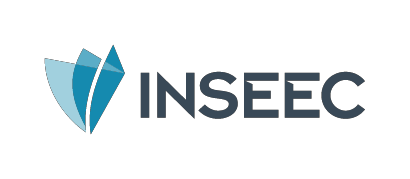       APPLICATION FORM 2017 SUMMER SCHOOL PROGRAMDOING BUSINESS IN EUROPEPERSONAL DETAILS OF THE CANDIDATE:Last/Family Name: First Name:Date of Birth:                                                                     Place of Birth:Nationality:Marital Status:                                                                   Gender:  Male Female Passport Number:Permanent Personal Address with Postal Code: Current level in French Language:Current Year of Studies:Name of Your Institution:Landline Phone Number:                                                                                Mobile: E-mail Address:                                                                                 @Work Experience (if any): ADMISSION PROCEDURES:Step 1 - Complete the application form and send it duly signed to the International Development Department (contact details in page 3).Step 2 - Document Review:The International Development Department will process your application form on the basis of the information provided.In certain circumstances we may request further information or official documents.Step 3 - Admission Process:If your application is validated through unconditional admission letter by the International Development Department, you have to settle the corresponding amount of the tuition fees by bank swift transfer. Then an admission offer letter will be sent by post (Bank details on page 3).Step 4 - Admission Letter:After receiving the above-mentioned amount, an admission letter will be sent via express delivery. This letter is to be used for your visa application.CHECKLIST OF DOCUMENTS/DETAILS TO SEND WITH THIS APPLICATION1 Passport-sized photo.1 Photocopy of passport or ID.ADMISSION REQUIREMENTS:18 years of age as minimum criteria, some relevant knowledge in business-oriented subjects and good command of English for non-native speakers are required for all applications to our 2017 Summer School Program at INSEEC Chambéry Campus.Admissions are open until May 15th, 2017. All tuition fees must be paid before June 10th, 2017. The bank transfer fees will be at the student's expense.FEES DETAILS:Fees include:All courses listed, French Language Instruction, Accommodation, Round Trip transport to scheduled visits and the following Social or Cultural Events:Welcome morning coffee;Visit to a winery to taste local products;Cooking class to discover the secrets of the local "cuisine“;Farewell dinner;Trips to Geneva (Switzerland), Turin (Italy), Chamonix-Mont Blanc (France).Fees do NOT include:Housing Insurance and Medical Insurance;Round Trip Air Fare; Meals, except for those listed in the program;MODE OF PAYMENT: BANK SWIFT TRANSFERContacts:Mr. Anup Kumar PALLATTUVASUDEVA PANICKER                     Mr. Michel GUILMAULTAdmission Officer                                                                              Director of International Developmentakpallattu@inseec.com	mguilmault@inseec.comINSEEC Chambéry Campus 12, avenue du Lac d’Annecy Savoie Technolac   73381 Le Bourget-du Lac-Cedex - France   Tel: +33 (0)4 79 25 33 51Fax: +33 (0)4 79 25 33 54   inseec.comProgram Link: http://international.inseec.com/french-alps-summer-school.cfmLife in Chambery: https://www.youtube.com/watch?v=vFpYCWvoHyU  Face book Link: https://www.facebook.com/ESCChamberySavoie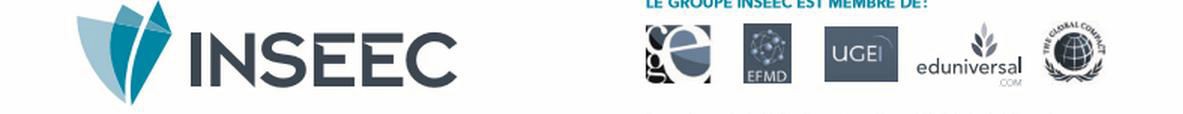 ACCOUNT HOLDERCEFAS CENTRE D’ETUDES ET DE FORMATION ALPES SAVOIEADDRESS12 AVENUE DU LAC D’ANNECY73381 LE-BOURGET-DU-LAC CEDEX, FRANCEBANK NAMEBANQUE POPULAIRE DES ALPESACCOUNT NUMBERFR76 1680 7000 0932 2220 4821 358SWIFT CODE/ BANK IDENTIFIER CODE (BIC)CCBPFRPPGREPURPOSEHIGHER EDUCATION